Activities/Resources forOutcomesActivity Sheet: MS PowerPoint Basics      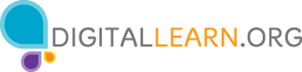 Activity #1 Practice creating a new PowerPoint presentationOpen a Microsoft PowerPoint 2013Click Blank PresentationOn the slide that appears, type City of Elgin in the Title boxIn the Subtitle box, type Gail Borden Public LibraryClick the File tab and select Save AsSave the PowerPoint to your desktop with the title City of ElginActivity #2 Practice adding slides and contentFrom the Home tab, click the New Slide button In the Title box, type Things to DoIn the content box, type a list of three fun things to do in ElginClick the Insert tabClick the Online Pictures buttonIn the search box, type the word fun and insert an image of your choice. Adjust image to fitMore practice adding slides and content Add two more new slides to your presentation with the following information:Title the next slide LocationCreate a list with the following informationBetween Chicago and RockfordStraddles the Fox RiverJust south of I-90Insert a photo of the city of Elgin – If necessary, resize and move the imageTitle the next slide Places to EatCreate a list of three or more favorite places to eat in ElginInsert a photo from online to depict food/restaurants. Adjust the image, if necessary.Activity #3Practice adjusting slide layouts and re-arranging slide orderWith the Things to Do slide selected, change the layout to Two ContentIn the new content box that appears, type three more fun things to do in ElginAdjust your image as necessaryWith the Location slide selected, insert a new slideSelect the new slide and drag it in-between each of the slides in the Navigation Pane. Leave the slide below the Places to Eat SlideActivity #4 Practice duplicating and deleting slidesWith the Things to Do slide selected, right click to access the options menuClick Duplicate to create a copy of the selected slideOn the copy slide, change the title to EventsChange the text in the content boxes to reflect the following:Fox TrotFourth of JulyZombie FestElgin Symphony OrchestraArt & SoulHistoric House WalkSelect the blank slide you previously inserted and right-click to access the options menuClick DeleteActivity #5Practice applying a theme1. With the title slide selected, click the Design tab2. Click through the various themes and apply one of your choice (Note: The default theme is “Office”)3. Depending on the theme selected, slides may need adjustment. Touch up your slides as necessaryActivity #6Practice playing your PowerPoint presentationWith the Title Slide selected, click the Slide Show tabClick the From the Beginning buttonClick through your presentation until you reach the black, ending screenClick once more to return to the PowerPoint editing windowMake any slide adjustments, if necessary, and then play it through one more timeInternet Reliability notes/handout: Be a good judge of websites. Would you give the page a first-place award?Rate the internet site you are using with the following scale. If it scores badly, find another place to get your information. For this exercise you must identify and evaluate FIVE sites.For each site, answer the following questions:Is there an author or sponsor of the page? Yes / NoAre the author's credentials listed? Yes / NoIs the author's affiliation listed? Yes / NoIs contact information provided? Yes / No(HINT: if a tilde (~) mark is used in the address, that usually indicates a personal home page and may not be reliable.)5. Has this page been updated recently? Yes / No
Date updated ________________6. Is the page well organized? Yes / No7. Is the site still under construction? Yes / No8. Is there a defined purpose for the page? Yes / No9. Is the information from the original source (primary source) or a source reporting
about the original source (secondary source)? Yes / No10. Can you verify the information by using the links available? Do they take you where they should take you? Yes / No11. Are there any obvious biases? Yes / No12. Is there a copyright symbol on the page? Yes / NoTotal: Yes ____ No ____Scoring:
1 to 5 "Yes" ----- Find another site to use.6 to 8 "Yes" ----- The site may be worth looking into, but use caution. 9 to 12 "Yes" ----- You hit the jackpot and should find some useful information to use on this site.Technology Profile  What is the technology? How is it used?  1. Provide the basics of the technology: its name and any basic information you have about it.  2. How is the technology used? Give the basic details necessary to explain what it is to someone else.  3. What are the limitations of the technology? Are there things it cannot do or cannot do well?  4. What restrictions are there on the technology? Are there ways it is illegal or unethical to use it?  5. Use a metaphor or simile to explain what the technology is, and explain why the phrase you chose is appropriate.  Who interacts with the technology?  1. Who uses the technology? Describe the people who interact with it directly. 2. Now think about the people who are indirectly involved with the technology. Describe the people who are affected by it even though they do not directly interact with it.  3. Who decides how to use the technology? How are the "right" and "wrong" ways to use it decided?  4. Who does NOT use the technology? What difference does NOT using the technology make to them and others?  5. Use a metaphor or simile to describe the people who use the technology, and explain why the phrase you chose is appropriate.Where is the technology used? When is it used?  1. Generally, what is the setting where the technology is used?  2. Name some specific places and times when the technology is used. 3. In what times and places would you never use the technology? Why not? 4. How does the technology compare to the other technologies used in the same setting(s)?  5. How does the technology "fit" the time and place? How can you tell?  6. What makes the technology a good fit, a bad fit, or somewhere in between?  Why is the technology used?  1. What does the technology do that could not be done or could not be done as easily and/or efficiently without it?  2. What are the negative effects of the technology, and why do people use it regardless of those effects?  3. How has the technology changed the way people live and work? Is the change positive or negative?  4. Does human use of the technology have positive or negative results? Do those results influence the reasons or the ways the technology is used?  5. Taking into account all the positives and negatives, why would you say people use the technology? Do you agree or disagree with their decision to use it, and why?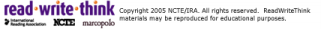 Text Analysis Chart  Research Paper Sample OutlineI. IntroductionA. Attention GrabberB. Supportive SentenceC. Supportive SentenceD. Thesis: Technology is changing the lives of human beings.II. Machines are beginning to take the place of humans in factories.A. Advantages of using machines1. Machines can perform tasks faster and cheaper.2. Machines make fewer mistakes.3. Employers complain their workers do not have the right skills.B. Disadvantages/Effect on workers1. Workers must be trained in areas such as robotics and computers.2. Workers must be trained in new technologies and be educated in new technologies.3. More people are being forced to work fewer hours/part time.III. Electric cars will drive, instead of human beings.A. Advantages of electric cars1. Less smog—electric cars do not pollute the air.2. Cars can be used as a shuttle service to eliminate some of the smog.3. They can take the stress of driving off a person.B. Disadvantages1. They can be expensive.2. They may put some car companies out of business and put people out of work.3. It is hard to trust a machine to drive for you.IV. Artificial Intelligence is beginning to take human jobs.A. Advantages of using robots1. AI will improve health care and education.2. AI will help where there are not enough doctors or teachers.3. Elderly will have more caregivers.4. Children will have more patient teachers.5. AI can predict where crime will occur and stop crimes before they occur.B. Disadvantages of using robots instead of humans.1. Some worry that humans will lose control of robots.2. Technology may not be used for good.3. People will lose jobs to robots.V. ConclusionRestate Thesis: Technology is changing the lives of human beings.Conclusion sentence 1Conclusion sentence 2Conclusion Sentence 3Final RemarksTitle  Include the title and anything you notice about the way the title is written (any special information included?)Author Identify who wrote the text and any relevant organizational or personal information Purpose  Identify the function the text serves; state how the author intends readers use it Audience  Identify groups of readers whom the text addresses (consider primary and secondary audiences)Use of Media  Identify the components included in the text: words, pictures, video, sound, etc.Sections of the Text Identify the components of the text (for instance, what sections does it include? What information is included in each section?)Level of Detail  Indicate the level of specific information included in the text as well as when and how details are used. Consider how technical the information is.Length  Indicate how long the document is as well as how the lengths of specific sections compare. Writing Style  Identify the style the text uses (Is it formal, informal, highly technical, etc.?) What information in the text supports the style you identified? Layout & Design  Indicate special features of the text’s layout and design, such as use of white space, placement of graphics, use of fonts, and page orientation.